МЕНЮ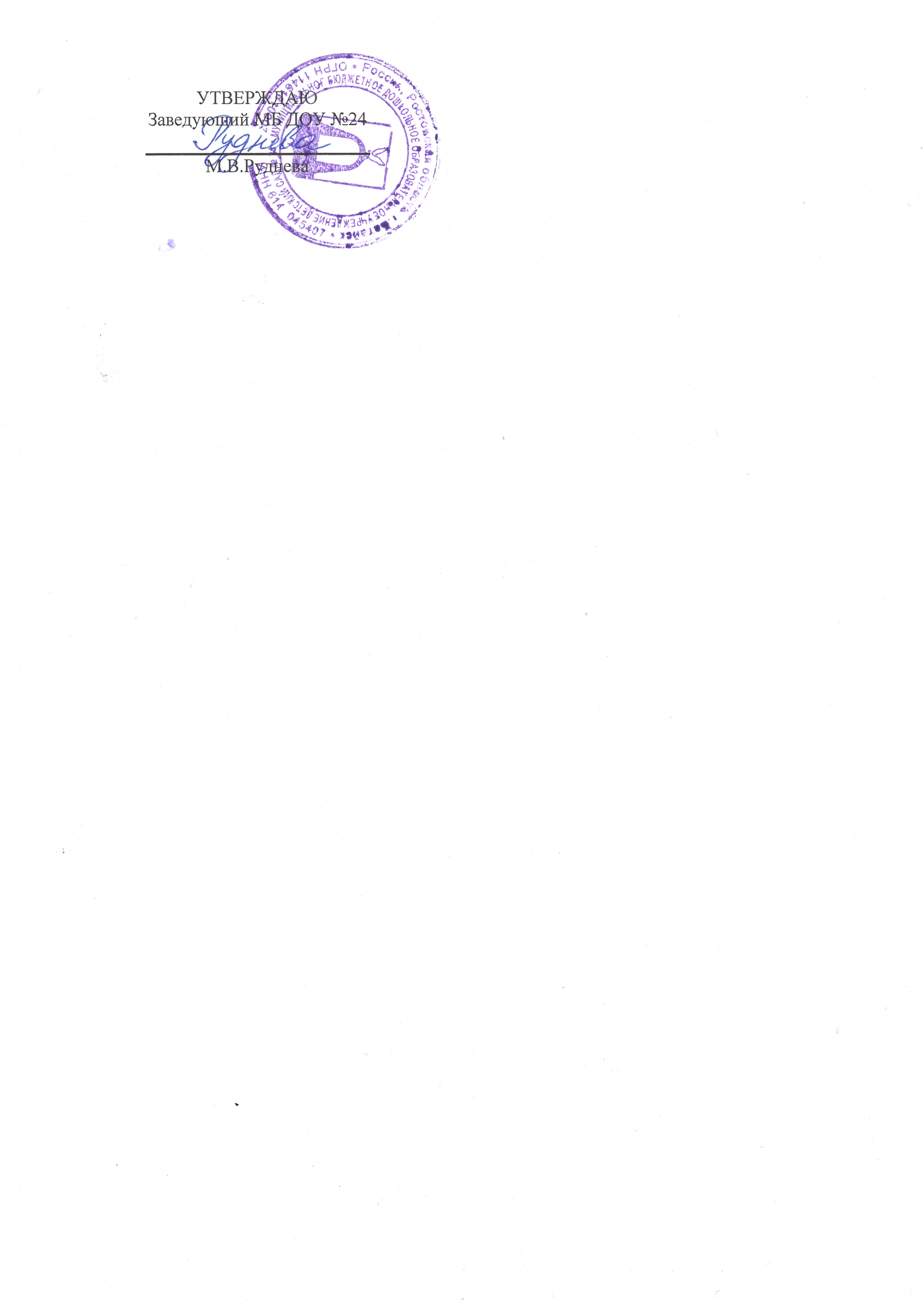 Дата 13.09.2022 год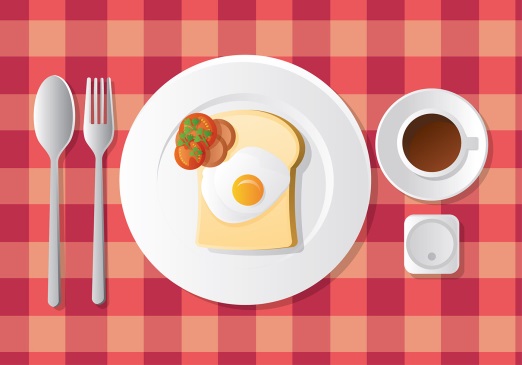 ЗАВТРАКЗапеканка творожно-манная130/170ЗАВТРАКБатон, масло20/5ЗАВТРАКЧай180/200ЗАВТРАКХлеб13ЗАВТРАКЗАВТРАК2 ЗАВТРАКЯблоко1002 ЗАВТРАК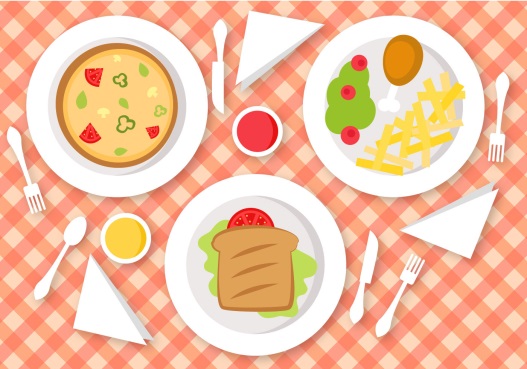 ОБЕДБорщ150/180ОБЕДКотлета50/70ОБЕДКомпот из сухофруктов180/200ОБЕДСоленый огурец30/50ОБЕДПюре картофельное80/90ОБЕДХлеб13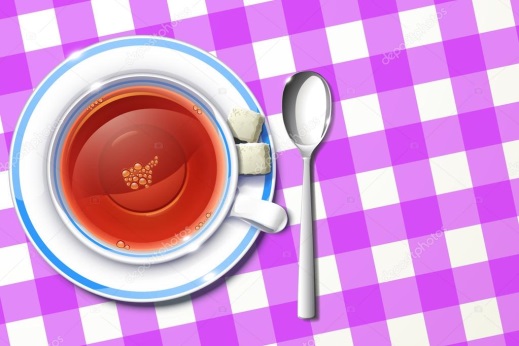 ПОЛДНИККефир180/200ПОЛДНИКПеченье овсяное35/50ПОЛДНИКПОЛДНИКПОЛДНИКПОЛДНИК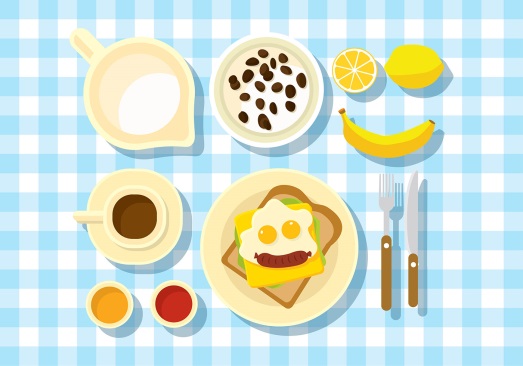 УЖИНСуп молочный гречневый180/200УЖИНМолоко 180/200УЖИНХлеб15/20УЖИНУЖИНУЖИН